PRESS RELEASEMINISTRY OF DEFENCEOffice of Deputy Director Media Date:  27th July 2021Defense Minister of Pakistan, Mr.Pervaiz Khattak met his Chinese Counterpart in Dushanbe Tajikistan today.  In his meeting with Chinese Defence Minister in Dushanbe the Defense Minister of Pakistan Mr. Pervaiz Khattak said that friendship with China is the Corner- stone of Pakistan's Foreign Policy. The Historical and time-tested ties between the two countries are moving from strength to strength.  Both defence ministers shared their perspectives on regional geo-political scenario and agreed to work closely to promote a stable regional environment and counter common challenges and threats such as terrorism. Both sides agreed to work together to achieve the common goal of providing security to CPEC projects and condemned the dastardly attacks on personnel involved in Dasu Dam Project. They expressed satisfaction over the ongoing defence collaboration between the two countries and especially noted the mutual assistance provided during the Covid 19 Pandemic. *****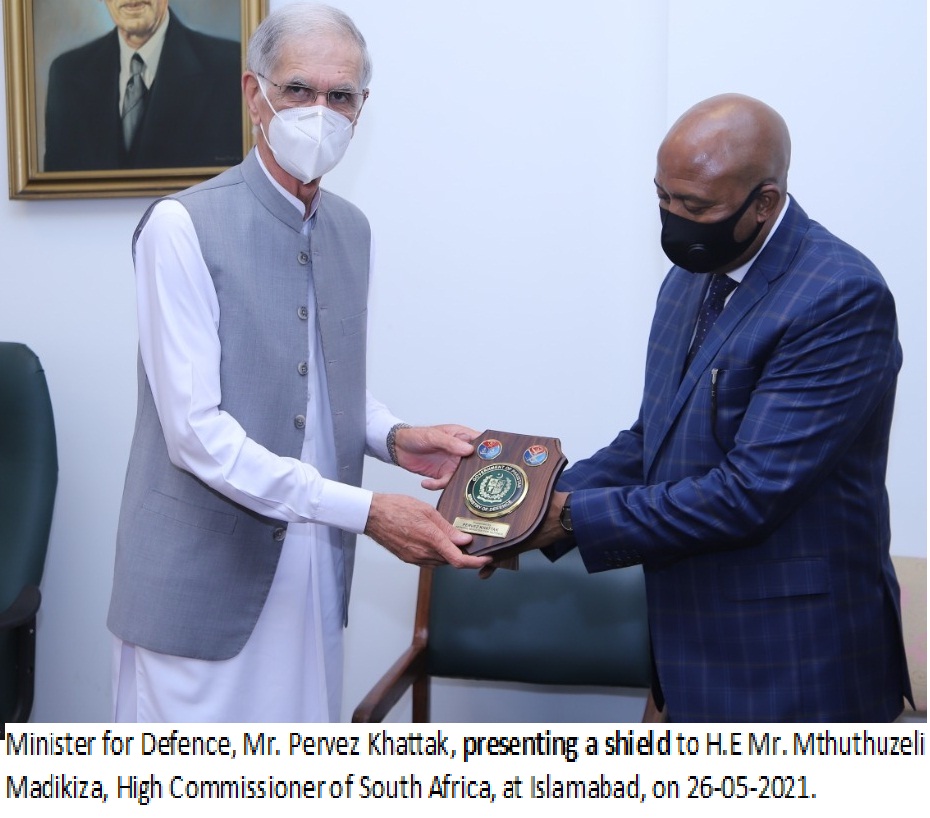 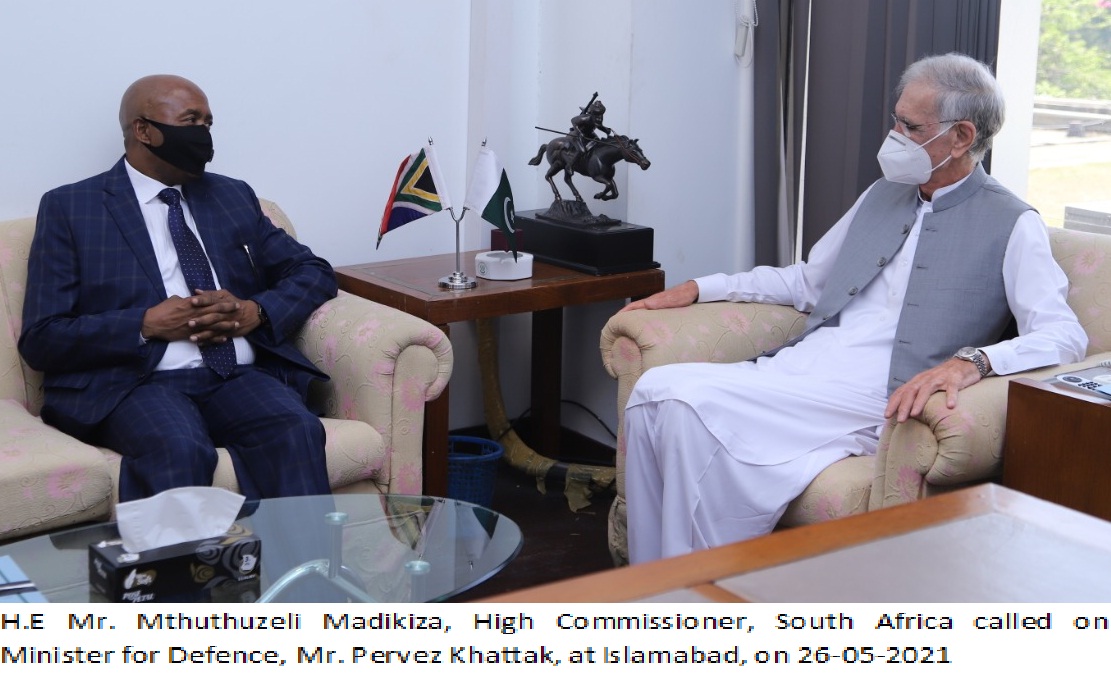 